Innkalling til FAU-møte Fridalen skole 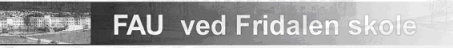 Dato: 27.05.2024 kl. 19-21 Foreldrerådets arbeidsutvalg Stad: Filmsalen skolen Tegnsforklaring: (I) = infosak, (D) = diskusjonssak, (B) = beslutninngssakSaksliste: (B) Godkjenning av innkalling (B) Godkjenning av referat fra FAU-møte 24. april 2024 (I) Rektors hjørne - orienteringssakerOrientering fra FAU-leder (D) Felles foreldremøte om ungdomskriminalitet. Sammen med Slettebakken og Landås.(I) Gatefesten endres til et skoledrevet arrangement med matbidra fra foreldrene.Orientering fra kontakt Fridalens nye klær v/Cesilie Wentzel Frøland Ingen innmeldte sakerOrientering fra SFO-kontakt v/Marit LorentzenIngen innmeldte sakerOrientering om Natteravn v/Elin Soerhus (orientering fra møteleder)(I) Behov for natteravner 14. juni = minst 2 stk og 21. juni = minst 3 stk. Formidle til klassene: “Natteravnsamarbeidet mellom skolene i nabolaget vårt trenger hjelp til å få dekket 14. og 21. juni med nok, trygge voksne. Å gå natteravn er en fin mulighet til å bli bedre kjent med andre foreldre, samt å møte mange, flotte barn og unge som bor i nabolaget og går på skolene våre. Meld din interesse så raskt som mulig til natteravn.arstad.fridalen@gmail.com. Hilsen NatteravneneOrientering fra arbeidsgruppe Skolemiljø v/ Jon SkjoldIngen innmeldte sakerOrientering fra arbeidsgruppe Kurs og kultur v/Stian SævigIngen innmeldte sakerOrientering fra arbeidsgruppe Bygg og uteareal v/Mads Jørgen Klausen Ingen innmeldte sakerOrientering fra arbeidsgruppe 17. mai(I) Oppsummering av gjennomført arrangementEventuelt Ingen innmeldte sakerMed vennlig hilsen FAU-leder for Fridalen skole Yngvil Henanger Woxen E-post: fridalenskole@gmail.com Mob: 97795244